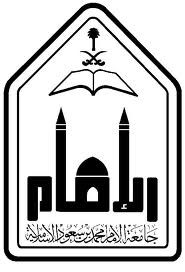 كشف النتائج لقياس مخرج التعلم (نموذج منسق المقرر)نص السؤال الذي تم من خلاله قياس المخرج: ...رصد النتائج:المستوى المستهدف للمخرج في الكلية  المستوى الفعلي: (تحليل النتيجة: (وضّح العوامل المؤثرة في الحصول على نسبة جيدة مستهدفة، أو العوامل المؤثرة في تعثر الحصول على النسبة المطلوبة إن وجد):أولويات التحسين:(اقترح إجراءات يمكن عملها مستقبلاً لرفع مستوى الأداء المستهدف):* * *منسق المقرر:.                 التوقيع:...........تاريخ التقديم: .. نسبة تحقق المخرج الإدراكينسبة تحقق المخرج المعرفيمجموع الدرجاتعدد الطلبةأستاذ المقرررمز الشعبةالنسبة بشكل عام:مجموع الدرجات:العدد الكلي للطلبة:العدد الكلي للشعب: